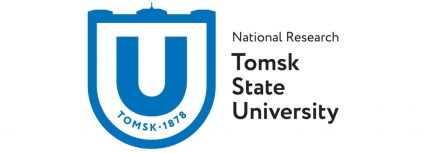 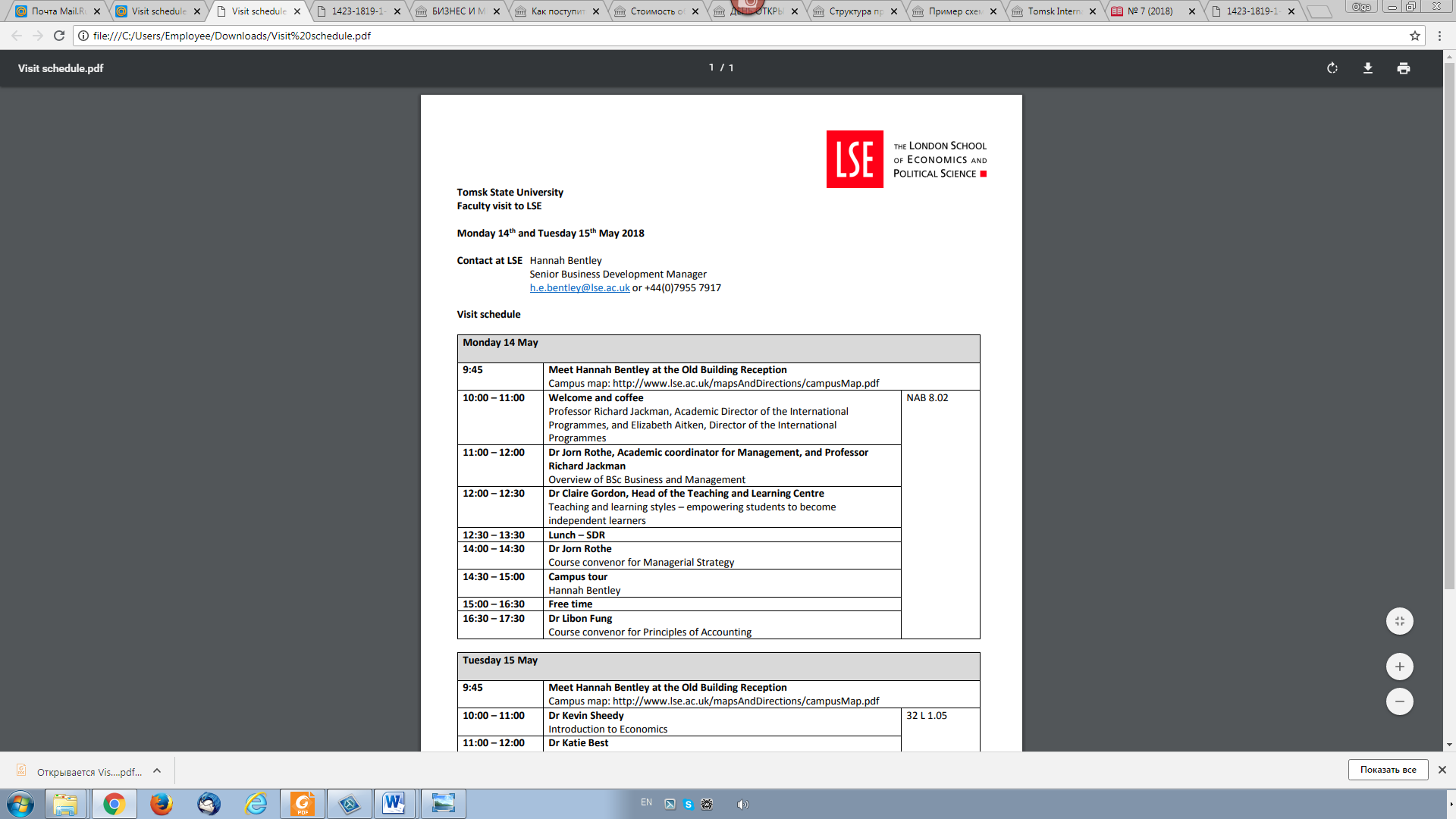 Программа Дня открытых дверей4 сентября 201819 сентября 2018Место – Научная библиотека НИ ТГУ, исследовательский зал (ауд. №7)14:00 – 14:10Приветственное слово В.В. Дёмин, проректор по учебной работе НИ ТГУ,директор Института экономики и менеджмента14:10 – 14:25Условия поступления и обучения на программе параллельной подготовки «Бизнес и менеджмент» Университета ЛондонаО.Г. Масленникова,директор Центра совместных образовательных программ14:20 – 14:40Условия обучения и тьюториальной поддержки программы параллельной подготовки «Бизнес и менеджмент», представление преподавателей (тьюторов) программы в НИ ТГУВ.В. Маковеева, зам. директора по учебной работе Института экономики и менеджмента14:40 – 15:00Ответы на вопросы 